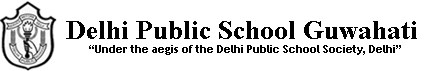 Competency Based QuestionsSubject : EconomicsName of the Chapter: Ch 2- SECTORS OF THE ECONOMYClass : XAnswer the following questions-     (1x10 =10)1. Ramesh owns a medical shop. He managed the shop with the help of an assistant. Once his son Mahesh finished his education, he also joined his father in the medical shop. Now both Ramesh and Mahesh managed the medical shop with the help of the assistant. Mahesh is ____________________  A. Unemployed                                                               B. Underemployed C. Over employed                                                           D. employed. 2. Complete the following table with correct information with regard to the clues given: A.  X - Unorganised and Y - Organised B. X - Service Sector and Y - Secondary sectorC. X - Organised and Y - Unorganised D. X - Secondary Sector and Y - Tertiary sector 3. In a village, 200 families are living. 65 families work on their own piece of land, 80 families work on the field of other farmers, 15 families run their own shops and 40 families work in a nearby factory to earn their livelihood. What percentage of villagers depend on the secondary sector? A.20                                         B. 30                                         C. 25                                 D. 40                 4. If the price of fertilizers, pump sets go up, cost of cultivation of farmer will also go up and their profit will reduce. This shows the dependence of: A. Primary on secondary sector                                                  B. Secondary on tertiary sector  C. Secondary on primary sector                                                   D. Primary on tertiary sector 5. A sugar mill owner purchased sugarcane from farmers, manufactured sugar from it and then sold it to wholesalers. Such kind of activities comes under: A. Primary sector                B. Tertiary sector              C. Secondary sector      D. Service sector 6. Why is the tertiary sector becoming so important in India? (a) Government is taking the responsibility of providing the basic services. (b) Development of agriculture and industry leads to the development of services such as transport, trade, storage and others. (c) In India maximum population is dependent on agriculture that's why this sector dominates. (d) As income level rise, certain sections of people start demanding many more services. (e) Over the past decade or so, certain new services such as those based on information and communication technology have become important and essential. A. (a), (b), (c) & (d) are correct B. (a), (b), (d) & (e) are correct C. (b), (c), (d) & (e) are correct D. (a), (b), (c), (d) & (e) all are correct7. Match the following- A. 1 - b, 2 - a, 3 - c, 4 - d.                                                                         B. 1 - b, 2 - c, 3 - d, 4 - a. C. 1 - b, 2 - a, 3 - d, 4 - c.                                                                          D. 1 - b, 2 - d, 3 - a, 4 - c. 8. Match the following. A. 1 - d, 2 - c, 3 - a, 4 - b.                                                                          B. 1 - d, 2 - a, 3 - b, 4 - c.C. 1 - b, 2 - c, 3 - d, 4 - a                                                                           D. 1 - b, 2 - d, 3 -a, 4 - d. 9. Which sector contributes to maximum GDP after 2015? Explain in brief.Ans- ____________________________________________________________________________________________________________________________________________________________________________________________________________________________________________________________________________________________________________________________________________________________________________________________________________________________________________________________________________________10. Why is agriculture an unorganized sector activity?Ans- ____________________________________________________________________________________________________________________________________________________________________________________________________________________________________________________________________________________________________________________________________________________________________________________________________________________________________________________________________________________                                                         *********************Place of workNature of employment% of working peopleOwn shops, clinics, offices in market places with formal licenseX-?15Working in small shops usually not registered with the governmentY-?50COLUMN ACOLUMN B1.Under employmenta. Secured job2. Right to workb. There are more people in agriculture than is necessary3. Employment in organised sectorc. No paid holidays4. Employment to unorganised sector d. 100 days of assured employmentCOLUMN ACOLUMN B1.Public Sectora. This sector transforms one good into another by adding more value and utility.2. Primary Sectorb. This sector provides useful services for other sectors. 3. Secondary Sector 3. Secondary Sectorc. This sector produces goods by exploiting natural resources.4. Tertiary Sectord. Is managed and controlled by the government to provide facilities for the people.